 1.  Check service information and determine the specified procedures to follow when      inspecting a torque converter.  Describe the specified procedures.  __________________	____________________________________________________________________	____________________________________________________________________	____________________________________________________________________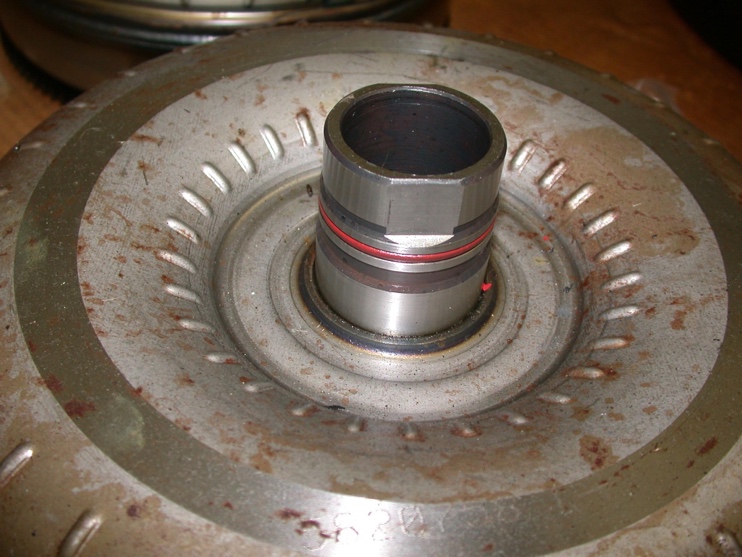  2.  According to service information, how is the stator checked? _____________________		___________________________________________________________________		___________________________________________________________________ 3.  According to the test results, doe the torque converter require replacement?		No    Yes   If yes, describe why.  _______________________________		______________________________________________________________________________________________________________________________________